     БАшҠОРТОСТАН РЕСПУБЛИКАҺЫ                                                  РЕСПУБЛИка БАШКОРТОСТАН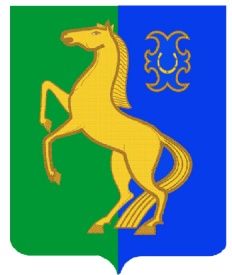             ЙƏРМƏКƏЙ районы                                                                             совет сельского поселения           муниципаль РАЙОНЫның                                                           Старотураевский сельсовет                              ИҪке турай АУЫЛ СОВЕТЫ                                                               МУНИЦИПАЛЬНОГО РАЙОНА              ауыл БИЛƏмƏҺе советы                                                                     ЕРМЕКЕЕВСКий РАЙОН          КАРАР                           № 168                               РЕШЕНИЕ  «09» август  2021й.                                                            «09»  августа 2021 г.О внесении изменений в решение Совета сельского поселения  Старотураевский сельсовет муниципального района Ермекеевский район Республики Башкортостан от 22 декабря 2020 года № 126 «Об утверждении Положения о бюджетном процессе в сельском поселении  Старотураевский сельсовет МР Ермекеевский район РБ»Рассмотрев протест прокуратуры Ермекеевского района Республики Башкортостан Совет сельского поселения  Старотураевский сельсовет муниципального района Ермекеевский район Республики Башкортостан решил:1. Внести следующие изменения в решение Совета сельского поселения Старотураевский сельсовет муниципального района Ермекеевский район Республики Башкортостан от 22 декабря 2020 года № 126 «Об утверждении Положения о бюджетном процессе в сельском поселении Старотураевский сельсовет МР Ермекеевский район РБ»:-  п.9 исключить из Положения о бюджетном процессе;- ч.6 ст.14 дополнить :в решении о бюджете могут предусматриваться бюджетные ассигнования на предоставление из федерального бюджета, бюджета субъекта Российской Федерации, местного бюджета субсидий юридическим лицам, 100 процентов акций (долей) которых принадлежит соответственно Российской Федерации, субъекту Российской Федерации, муниципальному образованию, на осуществление капитальных вложений в объекты капитального строительства, находящиеся в собственности указанных юридических лиц (в случаях, установленных федеральными законами, на возмещение затрат в связи с ранее осуществленными указанными юридическими лицами капитальными вложениями в объекты капитального строительства, находящиеся в собственности указанных юридических лиц или в государственной (муниципальной) собственности), и (или) на приобретение ими объектов недвижимого имущества с последующим увеличением уставных капиталов таких юридических лиц в соответствии с законодательством Российской Федерации.Субсидии, предусмотренные настоящей статьей, могут предоставляться юридическим лицам, являющимся хозяйственными обществами, в том числе для реализации ими функций, установленных федеральными законами и (или) нормативными правовыми актами Правительства Российской Федерации, в виде вкладов в имущество таких юридических лиц, не увеличивающих их уставные (складочные) капиталы, в соответствии с законодательством Российской Федерации-  ч.1 ст.15 изложить в следующей редакции:В бюджете поселения могут предусматриваться субсидии бюджетным и автономным учреждениям на финансовое обеспечение выполнения ими муниципального задания, в том числе в рамках исполнения муниципального социального заказа на оказание муниципальных услуг в социальной сфере, рассчитанные с учетом нормативных затрат на оказание ими муниципальных услуг физическим и (или) юридическим лицам и нормативных затрат на содержание муниципального имущества.2. Настоящее решение обнародовать путем размещения на информационном стенде в здании администрации сельского поселения и на официальном сайте сельского поселения.
         Глава сельского поселения                                      И.А.Исламова 